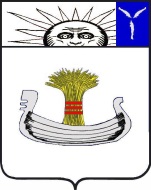 АДМИНИСТРАЦИЯНАТАЛЬИНСКОГО МУНИЦИПАЛЬНОГО ОБРАЗОВАНИЯБАЛАКОВСКОГО МУНИЦИПАЛЬНОГО РАЙОНАСАРАТОВСКОЙ ОБЛАСТИПОСТАНОВЛЕНИЕот 13 февраля 2020 года № 11с. НатальиноО внесении изменений в постановление администрации Натальинского муниципального образования от 23 ноября 2016г. № 302 «Об утверждении муниципальной программы «Комплексное благоустройство территории Натальинского муниципального образования Балаковского муниципального района Саратовской области на 2017-2020 годы»В соответствии с Решением Совета Натальинского муниципального образования от 16.12.2019 года «О бюджете Натальинского муниципального образования на 2020 год и на плановый период 2021 и 2022 годов»; с Бюджетным кодексом Российской Федерации, Федеральным законом от 06 октября 2003 года № 131-ФЗ «Об общих принципах организации местного самоуправления в Российской Федерации», Уставом Натальинского муниципального образования, администрация Натальинского муниципального образования ПОСТАНОВЛЯЕТ:1. Внести изменения в постановление Администрации Натальинского муниципального образования от 23 ноября 2016г. № 302 «Об утверждении муниципальной программы «Комплексное благоустройство территории Натальинского муниципального образования Балаковского муниципального района Саратовской области на 2017-2020 годы» изложив приложение к постановлению в новой редакции согласно приложению к настоящему постановлению.2. Настоящее постановление вступает в силу со дня подписания и подлежит обнародованию.3. Контроль за исполнением постановления возложить на заместителя главы администрации Натальинского муниципального образования по ЖКХ, благоустройству и управлению муниципальной собственностью Павлова  А.Н.Глава Натальинского муниципального образования				                А. В. Аникеев Приложение к постановлениюадминистрации Натальинского муниципального образования от  13.02.2020 г. № 11«Приложение к постановлениюадминистрации Натальинского муниципального образования от 23 ноября 2016 г. № 302Муниципальная программа«Комплексное благоустройство территории Натальинского муниципального образования Балаковского муниципального района Саратовской области»Паспорт муниципальной программы «Комплексное благоустройство территории Натальинского муниципального образования Балаковского муниципального района Саратовской области»1. Общая характеристика сферы реализации муниципальной программыКомплексное благоустройство территории муниципального образования представляет собой комплекс мероприятий, направленных на создание благоприятных, здоровых и культурных условий жизни, трудовой деятельности и досуга населения в границах Натальинского муниципального образования Балаковского муниципального района Саратовской области, осуществляемых органами местного самоуправления, физическими и юридическими лицами. Проведение работ по благоустройству осуществляется широким кругом лиц. Необходимость благоустройства территорий, в том числе комплексного, продиктовано на сегодняшний день необходимостью проживания людей в более комфортных условиях. В связи с назревшими проблемами в сфере благоустройства необходимо изменить систему благоустроительных работ. К решению проблем благоустройства поселения необходим целевой подход, так как без стройной комплексной системы благоустройства муниципального образования невозможно добиться значимых результатов в обеспечении комфортных условий для деятельности и отдыха жителей поселения. Определение перспектив благоустройства поселения позволит добиться сосредоточения средств на решение поставленных задач. Проблема благоустройства является одной из приоритетных, требующей систематического внимания и эффективного решения. Разработка и реализация муниципальной программы позволит улучшить внешний облик поселения, повысить уровень благоустройства и санитарного состояния территории поселения, комфортного проживания жителей поселения.2. Цели муниципальной программыЦелями муниципальной программы является: повышение уровня жизни населения за счет совершенствования системы комплексного благоустройства муниципального образования; повышение уровня внешнего благоустройства и санитарного содержания поселения; совершенствование эстетичного вида поселения, создание гармоничной архитектурно-ландшафтной среды (активизации работ по благоустройству территории поселения, строительству и реконструкции систем наружного освещения уличного и дворового пространства населенных пунктов; развитие и поддержка инициатив жителей по благоустройству санитарной очистке придомовых территорий; повышение общего уровня благоустройства поселения). Для достижения поставленных целей в муниципальной программе реализуются меры для решения следующих основных задач: повышение уровня благоустройства территории Натальинского муниципального образования; организация взаимодействия между предприятиями, организациями и учреждениями при решении вопросов благоустройства территории поселения; приведение в качественное состояние элементов благоустройства; привлечение жителей к участию в решении проблем благоустройства; модернизация и развитие сети уличного освещения; оздоровление санитарной экологической обстановки в поселении и на свободных территориях, ликвидация свалок бытового мусора. Достижение целей муниципальной программы требует решения задач путем реализации соответствующих основных мероприятий программы.Муниципальная программа носит постоянный характер. В силу постоянного характера решаемых в рамках муниципальной программы задач, выделение отдельных этапов ее реализации не предусматривается. Период реализации с 2017 года по 2022 год.3. Обобщенная характеристика основных мероприятий муниципальной программыОсновными мероприятиями муниципальной программы являются: - организация уличного освещения (оплата за электроэнергию, выполнение работ, содержание, модернизация, приобретение материалов); - озеленение (приобретение саженцев, кустарников, оплата за выполнение работ, содержание зеленых насаждений);- прочее благоустройство установка ограждений, малых архитектурных форм (МАФ), содержание памятников воинской славы, содержание детских игровых площадок (ДИП), санитарная очистка и содержание территории поселения, мероприятия «Доступная среда», сезонное содержание территории, создание парковых зон.4. Перечень подпрограмм1. Подпрограмма 1 «Организация уличного освещения населённых пунктов Натальинского муниципального образования».Данная подпрограмма включает в себя комплекс мероприятий, направленных на достижение целей по улучшение качества уличного освещения населенных пунктов Натальинского муниципального образования.2. Подпрограмма 2 «Озеленение территории населённых пунктов Натальинского муниципального образования».Данная подпрограмма нацелена на создание экологических, благоприятных, комфортных и безопасных условий для проживания и отдыха населения.3. Подпрограмма 3 «Прочее благоустройство территории Натальинского муниципального образования»Данная подпрограмма ориентирована на выполнение мероприятий по содержанию, ремонту, благоустройству дворовых территорий, мест общего пользования, прочих объектов благоустройства, санитарной очистке и поддержанию чистоты и порядка на территории поселения, сезонное содержание территории поселения.  5.  Характеристика основных мероприятий ПрограммыХарактеристика основных мероприятий Программы приведена в перечнях мероприятий подпрограмм Программы. Мероприятия сгруппированы в соответствии с задачами Программы по отраслям деятельности.6. Планируемые результаты реализации муниципальной программы «Комплексное благоустройство территории Натальинского муниципального образования Балаковского муниципального района Саратовской области» 7. Оценка эффективности социально-экономических и экологических последствий реализации программы.Реализация настоящей Программы позволит: создать более благоприятную среду для жителей сёл Натальинского муниципального образования.8. Организация управления реализацией программы и контроль за ходом её выполнения. Управление реализацией Программы осуществляет заказчик Программы – администрация Натальинского муниципального района.Заказчик Программы с учетом выделяемых на реализацию Программы финансовых средств уточняет затраты по мероприятиям Программы, оценочные показатели и состав исполнителей.Контроль за ходом реализации мероприятий Программы осуществляется - контрольно-счетной комиссией Натальинского муниципального образования;- администрацией Натальинского муниципального образования.Заказчик Программы осуществляет координацию деятельности исполнителей мероприятий Программы, обеспечивая их согласованные действия по реализации программных мероприятия, а также по целевому использованию средств местного бюджета и внебюджетных источников.Исполнителями программных мероприятий являются:- администрация Натальинского муниципального образования, предприятия и организации, определяемые в соответствии с Федеральным законом от 5 апреля 2013 г. N 44-ФЗ «О контрактной системе в сфере закупок товаров, работ, услуг для обеспечения государственных и муниципальных нужд».- Заказчик Программы обеспечивает подготовку отчетных данных об исполнении программных мероприятий и в установленные сроки представляет отчет о выполнении настоящей Программы9. Методика расчета  значений показателей эффективности реализации Программы.  Оценка эффективности реализации муниципальной программы осуществляется с учётом количественных и качественных целевых показателей на момент включения данного мероприятия (мероприятий) в муниципальной программу.Эффективность реализации муниципальной программы определяется как оценка эффективности реализации каждой подпрограммы, входящей в ее состав. Под результативностью понимается степень достижения запланированного уровня нефинансовых результатов реализации подпрограмм.Результативность определяется отношением фактического результата к запланированному результату на основе проведения анализа реализации подпрограмм.Для оценки результативности подпрограмм должны быть использованы плановые и фактические значения соответствующих целевых показателей.Индекс результативности подпрограмм определяется путем соотношения достигнутых и плановых результатов целевых значений показателей с учетом весового значения показателя.В случае использования показателей, направленных на увеличение целевых значений, применяется соотношение фактически сложившегося показателя к  запланированному.В случае использования показателей, направленных на снижение целевых значений, применяется соотношение планового показателя к фактически сложившемуся.Весовое значение показателя (вес показателя), характеризующего подпрограмму, рассчитывается как отношение данного показателя к общему количеству целевых показателей, характеризующих выполнение подпрограммы.Под эффективностью понимается отношение затрат на достижение (фактических) нефинансовых результатов реализации подпрограмм к планируемым затратам подпрограмм.Эффективность подпрограммы определяется по индексу эффективности. Индекс эффективности подпрограмм определяется как отношение объема фактического финансирования подпрограммы, скорректированный на индекс результативности подпрограммы, к плановому объему финансирования подпрограмм.По итогам проведения анализа индекса эффективности дается качественная оценка эффективности реализации подпрограмм.В случае значения индекса эффективности подпрограммы от 0,9 и выше уровень эффективности подпрограммы признается высоким.В случае значения индекса эффективности подпрограммы от 0,8 до 0,9 уровень эффективности подпрограммы признается запланированным.В случае значения индекса эффективности подпрограммы менее 0,8 уровень эффективности подпрограммы признается низким.Муниципальная программа признается эффективной, в случае если все ее подпрограммы являются высоко эффективными или достигнувшими запланированного уровня эффективности.10. Отчетность о ходе реализации программы	Отчетность о реализации программы производится в соответствии с порядком разработки и утверждения муниципальных программ Натальинского муниципального образования. 11.1. Подпрограмма1 «Организация уличного освещения населённых пунктов Натальинского МО» муниципальной программы«Комплексное благоустройство территории населённых пунктов Натальинского МО»ПАСПОРТ Подпрограммы 1 «Организация уличного освещения населённых пунктов Натальинского МО» муниципальной программы «Комплексное благоустройство территории населённых пунктов Натальинского МО»11.2. Цели и задачи Подпрограммы 1«Организация уличного освещения населённых пунктов Натальинского МО» муниципальной программы «Комплексное благоустройство территории населённых пунктов Натальинского муниципального образования»Целью Подпрограммы 1 является обеспечение качественного и высокоэффективного наружного освещения населенных пунктов Натальинского муниципального образования.Задачи: Улучшение качества уличного освещения населенных пунктов Натальинского муниципального образования Балаковского муниципального района.11.3.Характеристика проблем и основных мероприятий Подпрограммы 1 «Организация уличного освещения населённых пунктов Натальинского МО» муниципальной программы «Комплексное благоустройство территории населённых пунктов Натальинского муниципального образования»В настоящее время сетью наружного освещения оснащены не все населённые пункты (отсутствуют линии уличного освещения), отсутствуют приборы учёта, на некоторых осветительных приборах имеются светильники, которые не обеспечивают нормативное освещение. Для обустройства нормативного наружного освещения требуется дополнительное финансирование.Проблема заключается в восстановлении имеющегося освещения, его реконструкции, модернизации и строительстве нового на улицах населенных пунктов Натальинского муниципального образования.11.4. ПЕРЕЧЕНЬ  МЕРОПРИЯТИЙ Подпрограммы 1 «Организация уличного освещения населённых пунктов Натальинского МО» муниципальной программы«Комплексное благоустройство территории населённых пунктов Натальинского МО»12.1. Подпрограмма 2 «Озеленение территории населённых пунктов Натальинского МО» муниципальной программы  «Комплексное благоустройство территории населённых пунктов Натальинского МО»ПАСПОРТ Подпрограммы 2 «Озеленение территории населённых пунктов Натальинского МО» муниципальной программы  «Комплексное благоустройство территории населённых пунктов Натальинского МО»12.2.Цели и задачи Подпрограммы 2«Озеленение территории населённых пунктов Натальинского МО»муниципальной программы «Комплексное благоустройство территории населённых пунктов Натальинского МО»Целью Подпрограммы 2 является содержание зеленых насаждений, устранение аварийных деревьев, создание новых газонов и клумб в населенных пунктах Натальинского муниципального образования Балаковского муниципального района.Задачи: содержание зеленых насаждений, устранение аварийных деревьев, создание новых газонов и клумб в населенных пунктах Натальинского муниципального образования Балаковского муниципального района12.3. Характеристика проблем основных мероприятий Подпрограммы 2«Озеленение территории населённых пунктов Натальинского МО»муниципальной программы  «Комплексное благоустройство территории населённых пунктов Натальинского МО»Существующие участки зеленых насаждений общего пользования и растений имеют  неудовлетворительное состояние: недостаточно благоустроены, нуждаются в постоянном уходе, формовочной обрезке, эксплуатация их бессистемна. Необходим систематический уход за существующими насаждениями: вырезка поросли, удаление аварийных и старых деревьев, декоративная обрезка, подсадка саженцев, разбивка клумб, скашивание газонов и обочин внутриквартальных проездов. Причин такого положения много и, прежде всего, в  отсутствии необходимого штата рабочих по благоустройству, недостаточном участии в этой работе предприятий, учреждений, жителей муниципального образования, учащихся, недостаточности средств, определяемых ежегодно бюджетом поселения.Для решения этой проблемы необходимо, чтобы работы по озеленению выполнялись специалистами, по плану, в соответствии с требованиями стандартов. Кроме того, действия участников, принимающих участие в решении данной проблемы,  должны быть согласованы между собой. 12.4. ПЕРЕЧЕНЬ МЕРОПРИЯТИЙ Подпрограммы 2 «Озеленение территории населённых пунктов Натальинского МО» муниципальной программы  «Комплексное благоустройство территории населённых пунктов Натальинского МО»13.1. Подпрограмма 3 «Прочее благоустройство территории населённых пунктов Натальинского МО» муниципальной программы  «Комплексное благоустройство территории Населённых пунктов Натальинского муниципального образования Балаковского муниципального района»Паспорт Подпрограмма 3 «Прочее благоустройство территории населённых пунктов Натальинского МО» муниципальной программы  «Комплексное благоустройство территории Населённых пунктов Натальинского муниципального образования Балаковского муниципального района»13.2. Цели и задачи Подпрограммы 3«Прочее благоустройство территории населённых пунктов Натальинского МО» муниципальной программы  «Комплексное благоустройство территории Населённых пунктов Натальинского муниципального образования Балаковского муниципального района»Цель подпрограммы Создание благоприятных, комфортных и безопасных условий для проживания и отдыха населения сельского поселения.Задачи: Оборудование и содержание детских игровых площадок (ДИП), памятников Воинской славы, создание новых зон для отдыха и благоприятных  условий для проживания жителей сельского Натальинского муниципального образования; установка малых архитектурных форм, детских игровых площадок (ДИП), создание условий для отдыха людей с ограниченными возможностями, поддержание чистоты и порядка, повышение уровня благоустройства  территории населённых пунктов Натальинского МО.13.3. Характеристика проблем и основных мероприятий Подпрограммы 3 «Прочее благоустройство территории населённых пунктов Натальинского МО» муниципальной программы «Комплексное благоустройство территории Населённых пунктов Натальинского муниципального образования Балаковского муниципального района»В последние годы в поселении проводилась целенаправленная работа по благоустройству и социальному развитию населенных пунктов. В тоже время в вопросах благоустройства территории поселения имеется ряд проблем. Благоустройство многих населенных пунктов поселения не отвечает современным требованиям. Большие нарекания вызывают благоустройство и санитарное содержание дворовых территории.	Основные мероприятия направлены на приведение в качественное состояние элементов благоустройства, оздоровление санитарной обстановки в поселении, создание комфортных условий для проживания и отдыха граждан.13.4. ПЕРЕЧЕНЬ  МЕРОПРИЯТИЙ Подпрограммы 3 «Прочее благоустройство территории населённых пунктов Натальинского МО» Наименование муниципальной программы  «Комплексное благоустройство территории Натальинского муниципального образования Балаковского муниципального района Саратовской области»Цели муниципальной программы- Совершенствование системы комплексного благоустройства Натальинского муниципального образования;- Повышение уровня внешнего благоустройства и санитарного содержания населенных пунктов Натальинского муниципального образования;- Совершенствование эстетического вида Натальинского муниципального образования;- Активизация работы по благоустройству территории поселения, строительству и реконструкции систем наружного освещения улиц населенных пунктов;- Повышение общего уровня благоустройства территории Натальинского муниципального образования  для обеспечения максимально благоприятных, комфортных условий для проживания и отдыха населения.Задачи муниципальной программы- Приведение в качественное состояние элементов благоустройства;- Содержание, текущий ремонт объектов благоустройства (малых архитектурных форм, детских игровых площадок, газонов, зеленых насаждений);- Оздоровление санитарной экологической обстановки в поселении и на свободных территориях, ликвидация стихийных навалов мусора;- Реконструкция и ремонт системы уличного освещения, с установкой светильников в населенных пунктах;- Формирование условий и создание мест отдыха населения.Координатор муниципальной программыАдминистрация Натальинского муниципального образованияМуниципальный заказчик муниципальной программыАдминистрация Натальинского муниципального образованияСроки реализации муниципальной программы2017-2022 годыПеречень подпрограммОрганизация уличного освещения населённых пунктов Натальинского муниципального образования Озеленение территории населённых пунктов Натальинского муниципального образования Прочее благоустройство территории Натальинского муниципального образования Источники финансирования муниципальной программыОбщий объем средств, направляемый на реализацию мероприятий муниципальной программы, составляет 17705,13 тыс. рублей, в том числе по годам:2017 год – 2 734,15 тыс. руб.;2018 год – 3 120,02 тыс. руб.;2019 год – 3 115,46 тыс. руб.;2020 год – 2 850,00 тыс. руб.;2021 год - 2 911,1 тыс. руб.;2022 год – 2 974,4 тыс. руб.из них:средства федерального бюджета – 0,00 тыс. руб., в том числе по годам:2017 год – 0,00 тыс. руб.;2018 год – 0,00 тыс. руб.;2019 год – 0,00 тыс. руб.;2020 год – 0,00 тыс. руб.;2021 год – 0,00 тыс. руб.;2022 год – 0,00 тыс. руб.;средства регионального бюджета – 0,00 тыс. руб., в том числе по годам:2017 год – 0,00 тыс. руб.;2018 год – 0,00 тыс. руб.;2019 год – 0,00 тыс. руб.;2020 год – 0,00 тыс. руб.;2021 год – 0,00 тыс. руб.;2022 год – 0,00 тыс. руб.;средства муниципального бюджета – 17 705,13  тыс. руб., в том числе по годам:2017 год – 2 734,15 тыс. руб.;2018 год – 3 120,02 тыс. руб.;2019 год – 3 115,46 тыс. руб.;2020 год – 2 850,00 тыс. руб.;2021 год - 2 911,1 тыс. руб.;2022 год – 2 974,4 тыс. руб. внебюджетные средства – 0,00 тыс. руб., в том числе по годам:2017 год – 0,00 тыс. руб.;2018 год – 0,00 тыс. руб.;2019 год – 0,00 тыс. руб.;2020 год – 0,00 тыс. руб.;2021 год – 0,00 тыс. руб.;2022 год – 0,00 тыс. руб.Планируемые результаты реализации муниципальной программыПодпрограмма 1 «Организация уличного освещения населённых пунктов Натальинского муниципального образования» Планируемые результаты реализации муниципальной программыСоздание благоприятных и комфортных  условий для проживания и отдыха населения Натальинского муниципального образования.Доведение уровня освещенности  улиц, проездов, внутриквартальных дорог, пешеходных дорожек до 100%. Планируемые результаты реализации муниципальной программыПодпрограмма 2 «Озеленение территории населённых пунктов Натальинского муниципального образования» Планируемые результаты реализации муниципальной программыСоздание благоприятных условий для проживания и отдыха населения Натальинского муниципального образования;Улучшение санитарного и экологического состояния поселения.Создание комплексного озеленения на территории Натальинского муниципального образования.Планируемые результаты реализации муниципальной программыПодпрограмма 3 «Прочее благоустройство территории Натальинского муниципального образования»Планируемые результаты реализации муниципальной программыДостижение целей по приведению улиц и дворов в состояние, соответствующее современным требованиям и стандартам.Развитие благоустройства территории Натальинского муниципального образования.N п/пЗадачи, направленные на достижение целиЗадачи, направленные на достижение целиПланируемый объем финансирования на решение данной задачи (тыс. руб.)Планируемый объем финансирования на решение данной задачи (тыс. руб.)Планируемый объем финансирования на решение данной задачи (тыс. руб.)Показатель реализации мероприятий муниципальной программы (подпрограммы)Единица измеренияОтчетный базовый период/Базовое значение показателя (на начало реализации подпрограммы)Планируемое значение показателя по годам реализацииПланируемое значение показателя по годам реализацииПланируемое значение показателя по годам реализацииПланируемое значение показателя по годам реализацииПланируемое значение показателя по годам реализацииПланируемое значение показателя по годам реализацииN п/пЗадачи, направленные на достижение целиЗадачи, направленные на достижение целиБюджет Натальинского МОБюджет Натальинского МОДругие источники (в разрезе)Показатель реализации мероприятий муниципальной программы (подпрограммы)Единица измеренияОтчетный базовый период/Базовое значение показателя (на начало реализации подпрограммы)2017 г.2018 г.2019 г.2020 г.2021 г.2022 г.1223345678910111213Подпрограмма 1 «Организация уличного освещения населённых пунктов Натальинского МО»Подпрограмма 1 «Организация уличного освещения населённых пунктов Натальинского МО»Подпрограмма 1 «Организация уличного освещения населённых пунктов Натальинского МО»Подпрограмма 1 «Организация уличного освещения населённых пунктов Натальинского МО»Подпрограмма 1 «Организация уличного освещения населённых пунктов Натальинского МО»Подпрограмма 1 «Организация уличного освещения населённых пунктов Натальинского МО»Подпрограмма 1 «Организация уличного освещения населённых пунктов Натальинского МО»Подпрограмма 1 «Организация уличного освещения населённых пунктов Натальинского МО»Подпрограмма 1 «Организация уличного освещения населённых пунктов Натальинского МО»Подпрограмма 1 «Организация уличного освещения населённых пунктов Натальинского МО»Подпрограмма 1 «Организация уличного освещения населённых пунктов Натальинского МО»Подпрограмма 1 «Организация уличного освещения населённых пунктов Натальинского МО»Подпрограмма 1 «Организация уличного освещения населённых пунктов Натальинского МО»1.1.Организация уличного освещения9579,679579,671173,41400,71243,911799,561650,01711,11774,41.1.1.1.Оплата за уличное освещение8496,98496,9Показатель 1тыс.руб.873,41070,71131,991158,711650,01711,11774,41.2.1.2.Содержание объектов уличного освещения769,27769,27Показатель 1тыс.руб.21,9230,0111,92427,350,00,00,01.3.1.3.Модернизация объектов уличного освещения  (замена  опор, линий ВЛ на линии СИП, замена осветительных приборов)313,5313,5Показатель 1тыс.руб.278,1100,00,0213,50,00,00,0Подпрограмма 2 «Озеленение территории населённых пунктов Натальинского МО»Подпрограмма 2 «Озеленение территории населённых пунктов Натальинского МО»Подпрограмма 2 «Озеленение территории населённых пунктов Натальинского МО»Подпрограмма 2 «Озеленение территории населённых пунктов Натальинского МО»Подпрограмма 2 «Озеленение территории населённых пунктов Натальинского МО»Подпрограмма 2 «Озеленение территории населённых пунктов Натальинского МО»Подпрограмма 2 «Озеленение территории населённых пунктов Натальинского МО»Подпрограмма 2 «Озеленение территории населённых пунктов Натальинского МО»Подпрограмма 2 «Озеленение территории населённых пунктов Натальинского МО»Подпрограмма 2 «Озеленение территории населённых пунктов Натальинского МО»Подпрограмма 2 «Озеленение территории населённых пунктов Натальинского МО»Подпрограмма 2 «Озеленение территории населённых пунктов Натальинского МО»Подпрограмма 2 «Озеленение территории населённых пунктов Натальинского МО»1.Озеленение территорииОзеленение территории4798,454798,45880,26877,82940,37700,0700,0700,01.1.Организация парковых зон в населённых пунктах НМО (обустройство газонов и цветников, посадка деревьев и кустарников, приобретение посадочного материала)Организация парковых зон в населённых пунктах НМО (обустройство газонов и цветников, посадка деревьев и кустарников, приобретение посадочного материала)182,6182,6Показатель 1тыс.руб.150,00,046,7015,940,040,040,01.2.Формовочная обрезка и удаление аварийных деревьевФормовочная обрезка и удаление аварийных деревьев264,96264,96Показатель 1тыс.руб.100,024,960,00,080,080,080,01.3.Покос травыПокос травы4350,894350,89Показатель 1тыс.руб.609,3855,3831,12924,47580,0580,0580,0Подпрограмма 3 «Прочее благоустройство территории Натальинского муниципального образования»Подпрограмма 3 «Прочее благоустройство территории Натальинского муниципального образования»Подпрограмма 3 «Прочее благоустройство территории Натальинского муниципального образования»Подпрограмма 3 «Прочее благоустройство территории Натальинского муниципального образования»Подпрограмма 3 «Прочее благоустройство территории Натальинского муниципального образования»Подпрограмма 3 «Прочее благоустройство территории Натальинского муниципального образования»Подпрограмма 3 «Прочее благоустройство территории Натальинского муниципального образования»Подпрограмма 3 «Прочее благоустройство территории Натальинского муниципального образования»Подпрограмма 3 «Прочее благоустройство территории Натальинского муниципального образования»Подпрограмма 3 «Прочее благоустройство территории Натальинского муниципального образования»Подпрограмма 3 «Прочее благоустройство территории Натальинского муниципального образования»Подпрограмма 3 «Прочее благоустройство территории Натальинского муниципального образования»Подпрограмма 3 «Прочее благоустройство территории Натальинского муниципального образования»1.Прочее благоустройство территории населённых пунктов НМОПрочее благоустройство территории населённых пунктов НМОПрочее благоустройство территории населённых пунктов НМО3327,01453,19998,29375,53500,0500,0500,01.1.Установка, текущий ремонт, содержание ограждений Установка, текущий ремонт, содержание ограждений Установка, текущий ремонт, содержание ограждений 891,9Показатель 1тыс.руб.100,00,00,0141,9250,0250,0250,01.2.Санитарная очистка территории в сельских населенных пунктахСанитарная очистка территории в сельских населенных пунктахСанитарная очистка территории в сельских населенных пунктах694,88Показатель 1тыс.руб.216,1988,690,0130,0130,0130,01.3.Содержание и текущий ремонт памятников Воинской славыСодержание и текущий ремонт памятников Воинской славыСодержание и текущий ремонт памятников Воинской славы69,4Показатель 1тыс.руб.134,20,00,069,40,00,00,051.4.Установка малых архитектурных форм (МАФ): урны, скамейки, лавочки.Установка малых архитектурных форм (МАФ): урны, скамейки, лавочки.Установка малых архитектурных форм (МАФ): урны, скамейки, лавочки.0,0Показатель 1тыс.руб.0,00,00,00,00,00,01.5.Сезонное содержание детских игровых площадок (ДИП): санитарная очистка, текущий ремонтСезонное содержание детских игровых площадок (ДИП): санитарная очистка, текущий ремонтСезонное содержание детских игровых площадок (ДИП): санитарная очистка, текущий ремонт0,0Показатель 1тыс.руб.0,00,00,00,00,00,01.6.Содержание сельских кладбищ (санитарная  очистка, дератизация)Содержание сельских кладбищ (санитарная  очистка, дератизация)Содержание сельских кладбищ (санитарная  очистка, дератизация)750,18Показатель 1тыс.руб.237,055,797,48120,0120,0120,01.7.Обустройство  детских игровых площадок (ДИП)Обустройство  детских игровых площадок (ДИП)Обустройство  детских игровых площадок (ДИП)129,01Показатель 1тыс.руб.450,00,0129,010,00,00,00,01.8.Содержание и ремонт въездной группы (стел и т.д.)Содержание и ремонт въездной группы (стел и т.д.)Содержание и ремонт въездной группы (стел и т.д.)140,0Показатель 1тыс.руб.0,0140,00,00,00,00,01.9.Мероприятия «Доступная среда»Мероприятия «Доступная среда»Мероприятия «Доступная среда»0,0Показатель 1тыс.руб.0,00,00,00,00,00,01.10Благоустройство территорий общего пользованияБлагоустройство территорий общего пользованияБлагоустройство территорий общего пользования651,64Показатель 1	тыс.руб.0,0584,8966,750,00,00,0Наименование подпрограммы муниципальной программы«Организация уличного освещения населённых пунктов Натальинского МО»«Организация уличного освещения населённых пунктов Натальинского МО»«Организация уличного освещения населённых пунктов Натальинского МО»«Организация уличного освещения населённых пунктов Натальинского МО»«Организация уличного освещения населённых пунктов Натальинского МО»«Организация уличного освещения населённых пунктов Натальинского МО»«Организация уличного освещения населённых пунктов Натальинского МО»«Организация уличного освещения населённых пунктов Натальинского МО»«Организация уличного освещения населённых пунктов Натальинского МО»Цель подпрограммы муниципальной программыОбеспечение качественного и высокоэффективного наружного освещения населенных пунктов Натальинского МООбеспечение качественного и высокоэффективного наружного освещения населенных пунктов Натальинского МООбеспечение качественного и высокоэффективного наружного освещения населенных пунктов Натальинского МООбеспечение качественного и высокоэффективного наружного освещения населенных пунктов Натальинского МООбеспечение качественного и высокоэффективного наружного освещения населенных пунктов Натальинского МООбеспечение качественного и высокоэффективного наружного освещения населенных пунктов Натальинского МООбеспечение качественного и высокоэффективного наружного освещения населенных пунктов Натальинского МООбеспечение качественного и высокоэффективного наружного освещения населенных пунктов Натальинского МООбеспечение качественного и высокоэффективного наружного освещения населенных пунктов Натальинского МОЗадачи  подпрограммы муниципальной программыУлучшение качества уличного освещения населенных пунктов населённых пунктов Натальинского МО Балаковского района Саратовской областиУлучшение качества уличного освещения населенных пунктов населённых пунктов Натальинского МО Балаковского района Саратовской областиУлучшение качества уличного освещения населенных пунктов населённых пунктов Натальинского МО Балаковского района Саратовской областиУлучшение качества уличного освещения населенных пунктов населённых пунктов Натальинского МО Балаковского района Саратовской областиУлучшение качества уличного освещения населенных пунктов населённых пунктов Натальинского МО Балаковского района Саратовской областиУлучшение качества уличного освещения населенных пунктов населённых пунктов Натальинского МО Балаковского района Саратовской областиУлучшение качества уличного освещения населенных пунктов населённых пунктов Натальинского МО Балаковского района Саратовской областиУлучшение качества уличного освещения населенных пунктов населённых пунктов Натальинского МО Балаковского района Саратовской областиУлучшение качества уличного освещения населенных пунктов населённых пунктов Натальинского МО Балаковского района Саратовской областиМуниципальный заказчик подпрограммыАдминистрация Натальинского муниципального образованияАдминистрация Натальинского муниципального образованияАдминистрация Натальинского муниципального образованияАдминистрация Натальинского муниципального образованияАдминистрация Натальинского муниципального образованияАдминистрация Натальинского муниципального образованияАдминистрация Натальинского муниципального образованияАдминистрация Натальинского муниципального образованияАдминистрация Натальинского муниципального образованияСроки реализации подпрограммы муниципальной программы2017-2022 годы 2017-2022 годы 2017-2022 годы 2017-2022 годы 2017-2022 годы 2017-2022 годы 2017-2022 годы 2017-2022 годы 2017-2022 годы Источники финансирования подпрограммы муниципальной по годам реализации и главным распорядителям бюджетных средств.Главный распорядитель бюджетных средствИсточник финансированияОбщий объем средств, направляемых на реализацию мероприятий подпрограммы, тыс. рублейОбщий объем средств, направляемых на реализацию мероприятий подпрограммы, тыс. рублейОбщий объем средств, направляемых на реализацию мероприятий подпрограммы, тыс. рублейОбщий объем средств, направляемых на реализацию мероприятий подпрограммы, тыс. рублейОбщий объем средств, направляемых на реализацию мероприятий подпрограммы, тыс. рублейОбщий объем средств, направляемых на реализацию мероприятий подпрограммы, тыс. рублейОбщий объем средств, направляемых на реализацию мероприятий подпрограммы, тыс. рублейИсточники финансирования подпрограммы муниципальной по годам реализации и главным распорядителям бюджетных средств.Главный распорядитель бюджетных средствИсточник финансированияВсего2017г.2018г.2019г.2020г.2021г.2022г.Источники финансирования подпрограммы муниципальной по годам реализации и главным распорядителям бюджетных средств.Администрация Натальинского МОВсего:9579,671400,71243,911799,561650,01711,11774,4Источники финансирования подпрограммы муниципальной по годам реализации и главным распорядителям бюджетных средств.Администрация Натальинского МОСредства федерального бюджета0,00,00,00,00,00,00,0Источники финансирования подпрограммы муниципальной по годам реализации и главным распорядителям бюджетных средств.Администрация Натальинского МОСредства регионального бюджета0,00,00,00,00,00,00,0Источники финансирования подпрограммы муниципальной по годам реализации и главным распорядителям бюджетных средств.Администрация Натальинского МОСредства муниципального бюджета9579,671400,71243,911799,561650,01711,11774,4Источники финансирования подпрограммы муниципальной по годам реализации и главным распорядителям бюджетных средств.Администрация Натальинского МОВнебюджетные средства0,00,00,00,00,00,00,0Планируемые результаты реализации подпрограммыСоздание благоприятных и комфортных условий для проживания и отдыха населения Натальинского муниципального образования; доведение уровня оснащенности светильниками улиц, проездов, внутриквартальных дорог населённых пунктов Натальинского муниципального образования до 100%.Создание благоприятных и комфортных условий для проживания и отдыха населения Натальинского муниципального образования; доведение уровня оснащенности светильниками улиц, проездов, внутриквартальных дорог населённых пунктов Натальинского муниципального образования до 100%.Создание благоприятных и комфортных условий для проживания и отдыха населения Натальинского муниципального образования; доведение уровня оснащенности светильниками улиц, проездов, внутриквартальных дорог населённых пунктов Натальинского муниципального образования до 100%.Создание благоприятных и комфортных условий для проживания и отдыха населения Натальинского муниципального образования; доведение уровня оснащенности светильниками улиц, проездов, внутриквартальных дорог населённых пунктов Натальинского муниципального образования до 100%.Создание благоприятных и комфортных условий для проживания и отдыха населения Натальинского муниципального образования; доведение уровня оснащенности светильниками улиц, проездов, внутриквартальных дорог населённых пунктов Натальинского муниципального образования до 100%.Создание благоприятных и комфортных условий для проживания и отдыха населения Натальинского муниципального образования; доведение уровня оснащенности светильниками улиц, проездов, внутриквартальных дорог населённых пунктов Натальинского муниципального образования до 100%.Создание благоприятных и комфортных условий для проживания и отдыха населения Натальинского муниципального образования; доведение уровня оснащенности светильниками улиц, проездов, внутриквартальных дорог населённых пунктов Натальинского муниципального образования до 100%.Создание благоприятных и комфортных условий для проживания и отдыха населения Натальинского муниципального образования; доведение уровня оснащенности светильниками улиц, проездов, внутриквартальных дорог населённых пунктов Натальинского муниципального образования до 100%.Создание благоприятных и комфортных условий для проживания и отдыха населения Натальинского муниципального образования; доведение уровня оснащенности светильниками улиц, проездов, внутриквартальных дорог населённых пунктов Натальинского муниципального образования до 100%.N п/пМероприятия по реализации подпрограммыСрок исполнения мероприятияИсточники финансированияВсего (тыс. руб.)Объем финансирования по годам (тыс. руб.)Объем финансирования по годам (тыс. руб.)Объем финансирования по годам (тыс. руб.)Объем финансирования по годам (тыс. руб.)Объем финансирования по годам (тыс. руб.)Объем финансирования по годам (тыс. руб.)Результаты выполнения мероприятий подпрограммыN п/пМероприятия по реализации подпрограммыСрок исполнения мероприятияИсточники финансированияВсего (тыс. руб.)2017 2018 2019 2020 2021202212346789101112131.Задача 1Организация уличного освещения 2017-2022 Итого9579,671400,71243,911799,561650,01711,11774,41.Задача 1Организация уличного освещения 2017-2022 Средства муниципального бюджета9579,671400,71243,911799,561650,01711,11774,41.1.Оплата за уличное освещение2017-2022 Итого8496,91070,71131,991158,711650,01711,11774,41.1.Оплата за уличное освещение2017-2022 Средства муниципального бюджета8496,91070,71131,991158,711650,01711,11774,41.2.Содержание объектов уличного освещения2017-2022 Итого769,27230,0111,92427,350,00,00,01.2.Содержание объектов уличного освещения2017-2022 Средства муниципального бюджета769,27230,0111,92427,350,00,00,01.3.Модернизация  объектов уличного освещения (Замена  опор, линий ВЛ на линии СИП, замена осветительных приборов)2017-2022 Итого313,5100,00,0213,50,00,00,01.3.Модернизация  объектов уличного освещения (Замена  опор, линий ВЛ на линии СИП, замена осветительных приборов)2017-2022 Средства муниципального бюджета 313,5100,00,0213,50,00,00,0Наименование подпрограммыНаименование подпрограммы«Озеленение территории населённых пунктов Натальинского муниципального образования»«Озеленение территории населённых пунктов Натальинского муниципального образования»«Озеленение территории населённых пунктов Натальинского муниципального образования»«Озеленение территории населённых пунктов Натальинского муниципального образования»«Озеленение территории населённых пунктов Натальинского муниципального образования»«Озеленение территории населённых пунктов Натальинского муниципального образования»«Озеленение территории населённых пунктов Натальинского муниципального образования»«Озеленение территории населённых пунктов Натальинского муниципального образования»«Озеленение территории населённых пунктов Натальинского муниципального образования»Цель подпрограммыЦель подпрограммыСоздание благоприятных, комфортных и безопасных условий для проживания и отдыха населения Натальинского МОСоздание благоприятных, комфортных и безопасных условий для проживания и отдыха населения Натальинского МОСоздание благоприятных, комфортных и безопасных условий для проживания и отдыха населения Натальинского МОСоздание благоприятных, комфортных и безопасных условий для проживания и отдыха населения Натальинского МОСоздание благоприятных, комфортных и безопасных условий для проживания и отдыха населения Натальинского МОСоздание благоприятных, комфортных и безопасных условий для проживания и отдыха населения Натальинского МОСоздание благоприятных, комфортных и безопасных условий для проживания и отдыха населения Натальинского МОСоздание благоприятных, комфортных и безопасных условий для проживания и отдыха населения Натальинского МОСоздание благоприятных, комфортных и безопасных условий для проживания и отдыха населения Натальинского МОЗадачи  подпрограммыЗадачи  подпрограммыСодержание зеленых насаждений, устранение аварийных деревьев, создание новых газонов и клумб в населенных пунктах Натальинского муниципального образования Содержание зеленых насаждений, устранение аварийных деревьев, создание новых газонов и клумб в населенных пунктах Натальинского муниципального образования Содержание зеленых насаждений, устранение аварийных деревьев, создание новых газонов и клумб в населенных пунктах Натальинского муниципального образования Содержание зеленых насаждений, устранение аварийных деревьев, создание новых газонов и клумб в населенных пунктах Натальинского муниципального образования Содержание зеленых насаждений, устранение аварийных деревьев, создание новых газонов и клумб в населенных пунктах Натальинского муниципального образования Содержание зеленых насаждений, устранение аварийных деревьев, создание новых газонов и клумб в населенных пунктах Натальинского муниципального образования Содержание зеленых насаждений, устранение аварийных деревьев, создание новых газонов и клумб в населенных пунктах Натальинского муниципального образования Содержание зеленых насаждений, устранение аварийных деревьев, создание новых газонов и клумб в населенных пунктах Натальинского муниципального образования Содержание зеленых насаждений, устранение аварийных деревьев, создание новых газонов и клумб в населенных пунктах Натальинского муниципального образования Муниципальный заказчик подпрограммыМуниципальный заказчик подпрограммыАдминистрация Натальинского муниципального образования Балаковского муниципального района Администрация Натальинского муниципального образования Балаковского муниципального района Администрация Натальинского муниципального образования Балаковского муниципального района Администрация Натальинского муниципального образования Балаковского муниципального района Администрация Натальинского муниципального образования Балаковского муниципального района Администрация Натальинского муниципального образования Балаковского муниципального района Администрация Натальинского муниципального образования Балаковского муниципального района Администрация Натальинского муниципального образования Балаковского муниципального района Администрация Натальинского муниципального образования Балаковского муниципального района Срок реализации подпрограммыСрок реализации подпрограммы2017-2022 годы2017-2022 годы2017-2022 годы2017-2022 годы2017-2022 годы2017-2022 годы2017-2022 годы2017-2022 годы2017-2022 годыИсточники финансирования подпрограммы по годам реализации и главным распорядителям бюджетных средств, в том числе по годам:Наименование подпрограммыГлавный распорядитель бюджетных средствИсточник финансированияРасходы (тыс. рублей)Расходы (тыс. рублей)Расходы (тыс. рублей)Расходы (тыс. рублей)Расходы (тыс. рублей)Расходы (тыс. рублей)Расходы (тыс. рублей)Источники финансирования подпрограммы по годам реализации и главным распорядителям бюджетных средств, в том числе по годам:Наименование подпрограммыГлавный распорядитель бюджетных средствИсточник финансирования2017 год2018 год2019 год2020 год2021 год2022 годИтогоИсточники финансирования подпрограммы по годам реализации и главным распорядителям бюджетных средств, в том числе по годам:Подпрограмма «Озеленение территории населённых пунктов Натальинского муниципального образования»Администрация Натальинского МОВсего: в том числе:880,26877,82940,37700,0700,0700,04798,45Источники финансирования подпрограммы по годам реализации и главным распорядителям бюджетных средств, в том числе по годам:Подпрограмма «Озеленение территории населённых пунктов Натальинского муниципального образования»Администрация Натальинского МОСредства федерального бюджетаИсточники финансирования подпрограммы по годам реализации и главным распорядителям бюджетных средств, в том числе по годам:Подпрограмма «Озеленение территории населённых пунктов Натальинского муниципального образования»Администрация Натальинского МОСредства регионального бюджета Источники финансирования подпрограммы по годам реализации и главным распорядителям бюджетных средств, в том числе по годам:Подпрограмма «Озеленение территории населённых пунктов Натальинского муниципального образования»Администрация Натальинского МОСредства муниципального бюджета880,26877,82940,37700,0700,0700,04798,45Источники финансирования подпрограммы по годам реализации и главным распорядителям бюджетных средств, в том числе по годам:Подпрограмма «Озеленение территории населённых пунктов Натальинского муниципального образования»Администрация Натальинского МОВнебюджетные источникиПланируемые результаты реализации подпрограммыПланируемые результаты реализации подпрограммыСоздание благоприятных и комфортных условий для проживания и отдыха населения; улучшение санитарного и экологического состояния поселения; создание комплексного озеленения на территории Натальинского МО.Создание благоприятных и комфортных условий для проживания и отдыха населения; улучшение санитарного и экологического состояния поселения; создание комплексного озеленения на территории Натальинского МО.Создание благоприятных и комфортных условий для проживания и отдыха населения; улучшение санитарного и экологического состояния поселения; создание комплексного озеленения на территории Натальинского МО.Создание благоприятных и комфортных условий для проживания и отдыха населения; улучшение санитарного и экологического состояния поселения; создание комплексного озеленения на территории Натальинского МО.Создание благоприятных и комфортных условий для проживания и отдыха населения; улучшение санитарного и экологического состояния поселения; создание комплексного озеленения на территории Натальинского МО.Создание благоприятных и комфортных условий для проживания и отдыха населения; улучшение санитарного и экологического состояния поселения; создание комплексного озеленения на территории Натальинского МО.Создание благоприятных и комфортных условий для проживания и отдыха населения; улучшение санитарного и экологического состояния поселения; создание комплексного озеленения на территории Натальинского МО.Создание благоприятных и комфортных условий для проживания и отдыха населения; улучшение санитарного и экологического состояния поселения; создание комплексного озеленения на территории Натальинского МО.Создание благоприятных и комфортных условий для проживания и отдыха населения; улучшение санитарного и экологического состояния поселения; создание комплексного озеленения на территории Натальинского МО.N п/пМероприятия по реализации подпрограммыСрок исполнения мероприятияИсточники финансированияВсего(тыс. руб.)Объем финансирования по годам(тыс. руб.)Объем финансирования по годам(тыс. руб.)Объем финансирования по годам(тыс. руб.)Объем финансирования по годам(тыс. руб.)Объем финансирования по годам(тыс. руб.)Объем финансирования по годам(тыс. руб.)Результаты выполнения мероприятий подпрограммыN п/пМероприятия по реализации подпрограммыСрок исполнения мероприятияИсточники финансированияВсего(тыс. руб.)2017 год2018 год2019 год2020 год2021 год2022год1234567891011121.Задача 1Озеленениесельского поселения 2017-2022Итого4798,45880,26877,82940,37700,0700,0700,01.Задача 1Озеленениесельского поселения 2017-2022Средства муниципального бюджета 4798,45880,26877,82940,37700,0700,0700,01.1.Организация парковых зон в населённых пунктах НМО (обустройство газонов и цветников, посадка деревьев и кустарников, приобретение посадочного материала)2017-2022Итого182,60,046,7015,940,040,040,01.1.Организация парковых зон в населённых пунктах НМО (обустройство газонов и цветников, посадка деревьев и кустарников, приобретение посадочного материала)2017-2022Средства муниципального бюджета 182,60,046,7015,940,040,040,01.2.Формовочная обрезка и удаление аварийных деревьев2017-2022Итого264,9624,960,000,080,080,080,01.2.Формовочная обрезка и удаление аварийных деревьев2017-2022Средства муниципального бюджета 264,9624,960,000,080,080,080,01.3Покос травы2017-2022Итого4350,89855,3831,12924,47580,0580,0580,01.3Покос травы2017-2022Средства муниципального бюджета4350,89855,3831,12924,47580,0580,0580,0Наименование подпрограммыНаименование подпрограммы«Прочее благоустройство территории населённых пунктов Натальинского муниципального образования»«Прочее благоустройство территории населённых пунктов Натальинского муниципального образования»«Прочее благоустройство территории населённых пунктов Натальинского муниципального образования»«Прочее благоустройство территории населённых пунктов Натальинского муниципального образования»«Прочее благоустройство территории населённых пунктов Натальинского муниципального образования»«Прочее благоустройство территории населённых пунктов Натальинского муниципального образования»«Прочее благоустройство территории населённых пунктов Натальинского муниципального образования»«Прочее благоустройство территории населённых пунктов Натальинского муниципального образования»«Прочее благоустройство территории населённых пунктов Натальинского муниципального образования»Цель подпрограммыЦель подпрограммыСоздание благоприятных, комфортных и безопасных условий для проживания и отдыха населения.Создание благоприятных, комфортных и безопасных условий для проживания и отдыха населения.Создание благоприятных, комфортных и безопасных условий для проживания и отдыха населения.Создание благоприятных, комфортных и безопасных условий для проживания и отдыха населения.Создание благоприятных, комфортных и безопасных условий для проживания и отдыха населения.Создание благоприятных, комфортных и безопасных условий для проживания и отдыха населения.Создание благоприятных, комфортных и безопасных условий для проживания и отдыха населения.Создание благоприятных, комфортных и безопасных условий для проживания и отдыха населения.Создание благоприятных, комфортных и безопасных условий для проживания и отдыха населения.Задачи  подпрограммыЗадачи  подпрограммыОборудование и содержание детских игровых площадок, памятников Воинской славы, создание новых зон для отдыха и благоприятных  условий для проживания жителей Натальинского МО; установка малых архитектурных форм, детских игровых площадок, создание условий для отдыха людей с ограниченными возможностями,  поддержание чистоты и порядка , повышение уровня благоустройства  территории населённых пунктов Натальинского муниципального образования.Оборудование и содержание детских игровых площадок, памятников Воинской славы, создание новых зон для отдыха и благоприятных  условий для проживания жителей Натальинского МО; установка малых архитектурных форм, детских игровых площадок, создание условий для отдыха людей с ограниченными возможностями,  поддержание чистоты и порядка , повышение уровня благоустройства  территории населённых пунктов Натальинского муниципального образования.Оборудование и содержание детских игровых площадок, памятников Воинской славы, создание новых зон для отдыха и благоприятных  условий для проживания жителей Натальинского МО; установка малых архитектурных форм, детских игровых площадок, создание условий для отдыха людей с ограниченными возможностями,  поддержание чистоты и порядка , повышение уровня благоустройства  территории населённых пунктов Натальинского муниципального образования.Оборудование и содержание детских игровых площадок, памятников Воинской славы, создание новых зон для отдыха и благоприятных  условий для проживания жителей Натальинского МО; установка малых архитектурных форм, детских игровых площадок, создание условий для отдыха людей с ограниченными возможностями,  поддержание чистоты и порядка , повышение уровня благоустройства  территории населённых пунктов Натальинского муниципального образования.Оборудование и содержание детских игровых площадок, памятников Воинской славы, создание новых зон для отдыха и благоприятных  условий для проживания жителей Натальинского МО; установка малых архитектурных форм, детских игровых площадок, создание условий для отдыха людей с ограниченными возможностями,  поддержание чистоты и порядка , повышение уровня благоустройства  территории населённых пунктов Натальинского муниципального образования.Оборудование и содержание детских игровых площадок, памятников Воинской славы, создание новых зон для отдыха и благоприятных  условий для проживания жителей Натальинского МО; установка малых архитектурных форм, детских игровых площадок, создание условий для отдыха людей с ограниченными возможностями,  поддержание чистоты и порядка , повышение уровня благоустройства  территории населённых пунктов Натальинского муниципального образования.Оборудование и содержание детских игровых площадок, памятников Воинской славы, создание новых зон для отдыха и благоприятных  условий для проживания жителей Натальинского МО; установка малых архитектурных форм, детских игровых площадок, создание условий для отдыха людей с ограниченными возможностями,  поддержание чистоты и порядка , повышение уровня благоустройства  территории населённых пунктов Натальинского муниципального образования.Оборудование и содержание детских игровых площадок, памятников Воинской славы, создание новых зон для отдыха и благоприятных  условий для проживания жителей Натальинского МО; установка малых архитектурных форм, детских игровых площадок, создание условий для отдыха людей с ограниченными возможностями,  поддержание чистоты и порядка , повышение уровня благоустройства  территории населённых пунктов Натальинского муниципального образования.Оборудование и содержание детских игровых площадок, памятников Воинской славы, создание новых зон для отдыха и благоприятных  условий для проживания жителей Натальинского МО; установка малых архитектурных форм, детских игровых площадок, создание условий для отдыха людей с ограниченными возможностями,  поддержание чистоты и порядка , повышение уровня благоустройства  территории населённых пунктов Натальинского муниципального образования.Муниципальный заказчик подпрограммыМуниципальный заказчик подпрограммыАдминистрация Натальинского муниципального образования Балаковского муниципального района Администрация Натальинского муниципального образования Балаковского муниципального района Администрация Натальинского муниципального образования Балаковского муниципального района Администрация Натальинского муниципального образования Балаковского муниципального района Администрация Натальинского муниципального образования Балаковского муниципального района Администрация Натальинского муниципального образования Балаковского муниципального района Администрация Натальинского муниципального образования Балаковского муниципального района Администрация Натальинского муниципального образования Балаковского муниципального района Администрация Натальинского муниципального образования Балаковского муниципального района Срок реализации подпрограммыСрок реализации подпрограммы2017-2022 годы2017-2022 годы2017-2022 годы2017-2022 годы2017-2022 годы2017-2022 годы2017-2022 годы2017-2022 годы2017-2022 годыИсточники финансирования подпрограммы по годам реализации и главным распорядителям бюджетных средств, в том числе по годам:Наименование подпрограммыГлавный распорядитель бюджетных средствИсточник финансированияРасходы (тыс. рублей)Расходы (тыс. рублей)Расходы (тыс. рублей)Расходы (тыс. рублей)Расходы (тыс. рублей)Расходы (тыс. рублей)Расходы (тыс. рублей)Источники финансирования подпрограммы по годам реализации и главным распорядителям бюджетных средств, в том числе по годам:Наименование подпрограммыГлавный распорядитель бюджетных средствИсточник финансирования2017 год2018 год2019 год2020 год2021 год2022 годИтогоИсточники финансирования подпрограммы по годам реализации и главным распорядителям бюджетных средств, в том числе по годам:Подпрограмма«Прочее благоустройство территории населённых пунктов Натальинского МО»Администрация Натальинского МО Всего:453,19998,29375,53500,0500,0500,03327,01Источники финансирования подпрограммы по годам реализации и главным распорядителям бюджетных средств, в том числе по годам:Подпрограмма«Прочее благоустройство территории населённых пунктов Натальинского МО»Администрация Натальинского МО Средства федерального бюджетаИсточники финансирования подпрограммы по годам реализации и главным распорядителям бюджетных средств, в том числе по годам:Подпрограмма«Прочее благоустройство территории населённых пунктов Натальинского МО»Администрация Натальинского МО Средства регионального бюджета Источники финансирования подпрограммы по годам реализации и главным распорядителям бюджетных средств, в том числе по годам:Подпрограмма«Прочее благоустройство территории населённых пунктов Натальинского МО»Администрация Натальинского МО Средства муниципального бюджета 453,19998,29375,53500,0500,0500,03327,01Источники финансирования подпрограммы по годам реализации и главным распорядителям бюджетных средств, в том числе по годам:Подпрограмма«Прочее благоустройство территории населённых пунктов Натальинского МО»Администрация Натальинского МО Внебюджетные источникиПланируемые результаты реализации подпрограммыПланируемые результаты реализации подпрограммыДостижение целей по приведению улиц и дворов в состояние, соответствующее современным требованиям и стандартам; развитие благоустройства  территории поселения.Достижение целей по приведению улиц и дворов в состояние, соответствующее современным требованиям и стандартам; развитие благоустройства  территории поселения.Достижение целей по приведению улиц и дворов в состояние, соответствующее современным требованиям и стандартам; развитие благоустройства  территории поселения.Достижение целей по приведению улиц и дворов в состояние, соответствующее современным требованиям и стандартам; развитие благоустройства  территории поселения.Достижение целей по приведению улиц и дворов в состояние, соответствующее современным требованиям и стандартам; развитие благоустройства  территории поселения.Достижение целей по приведению улиц и дворов в состояние, соответствующее современным требованиям и стандартам; развитие благоустройства  территории поселения.Достижение целей по приведению улиц и дворов в состояние, соответствующее современным требованиям и стандартам; развитие благоустройства  территории поселения.Достижение целей по приведению улиц и дворов в состояние, соответствующее современным требованиям и стандартам; развитие благоустройства  территории поселения.Достижение целей по приведению улиц и дворов в состояние, соответствующее современным требованиям и стандартам; развитие благоустройства  территории поселения.N п/пМероприятия по реализации подпрограммыСрок исполнения мероприятияИсточники финансированияВсего(тыс. руб.)Объем финансирования по годам (тыс. руб.)Объем финансирования по годам (тыс. руб.)Объем финансирования по годам (тыс. руб.)Объем финансирования по годам (тыс. руб.)Объем финансирования по годам (тыс. руб.)Объем финансирования по годам (тыс. руб.)Результаты выполнения мероприятий подпрограммыN п/пМероприятия по реализации подпрограммыСрок исполнения мероприятияИсточники финансированияВсего(тыс. руб.)2017 год2018 год2019 год2020 год2021 год2022 годРезультаты выполнения мероприятий подпрограммы1234567891011121.Прочее благоустройство территории населённых пунктов НМО2017-2022 Итого3327,01 453,19998,29375,53500,0500,0500,01.Прочее благоустройство территории населённых пунктов НМО2017-2022 Средства муниципального бюджета3327,01 453,19998,29375,53500,0500,0500,01.1.Установка, текущий ремонт, содержание ограждений2017-2022Итого891,90,00,0141,9250,0250,0250,01.1.Установка, текущий ремонт, содержание ограждений2017-2022Средства муниципального бюджета 891,90,00,0141,9250,0250,0250,01.2.Санитарная очистка территории в сельских населенных пунктах2017-2022Итого694,88216,1988,690,0130,0130,0130,01.2.Санитарная очистка территории в сельских населенных пунктах2017-2022Средства муниципального бюджета 694,88216,1988,690,0130,0130,0130,01.3.Содержание и текущий ремонт памятников Воинской славы2017-2022Итого69,40,00,069,40,000,000,01.3.Содержание и текущий ремонт памятников Воинской славы2017-2022Средства муниципального бюджета 69,40,00,069,40,000,000,01.4.Установка малых архитектурных форм – МАФ (урны, скамейки, лавочки)2017-2022Итого0,00,00,000,00,000,000,01.4.Установка малых архитектурных форм – МАФ (урны, скамейки, лавочки)2017-2022Средства муниципального бюджета 0,00,00,000,00,000,000,01.5.Сезонное содержание  детских игровых площадок – ДИП (санитарная очистка, текущий ремонт)2017-2022Итого0,00,00,000,00,000,000,01.5.Сезонное содержание  детских игровых площадок – ДИП (санитарная очистка, текущий ремонт)2017-2022Средства муниципального бюджета 0,00,00,000,00,000,000,01.6.Содержание сельских кладбищ (санитарная очистка, дератизация)2017-2022Итого750,18237,055,797,48120,0120,0120,01.6.Содержание сельских кладбищ (санитарная очистка, дератизация)2017-2022Средства муниципального бюджета750,18237,055,797,48120,0120,0120,01.7.Обустройство детских игровых площадок -ДИП 2017-2022Итого129,010,0129,010,00,00,00,01.7.Обустройство детских игровых площадок -ДИП 2017-2022Средства муниципального бюджета 129,010,0129,010,00,00,00,01.8.Содержание и ремонт  въездных групп (стел и т.д.)2017-2022Итого140,00,0140,00,00,00,00,01.8.Содержание и ремонт  въездных групп (стел и т.д.)2017-2022Средства муниципального бюджета140,00,0140,00,00,00,00,01.9.Мероприятия «Доступная среда»2017-2022Итого0,00,00,00,00,00,00,01.9.Мероприятия «Доступная среда»2017-2022Средства муниципального бюджета 0,00,00,00,00,00,00,01.10Благоустройство территорий общего пользования2017-2022Итого651,640,0584,8966,750,00,00,01.10Благоустройство территорий общего пользования2017-2022Средства муниципального бюджета 651,640,0584,8966,750,00,00,0